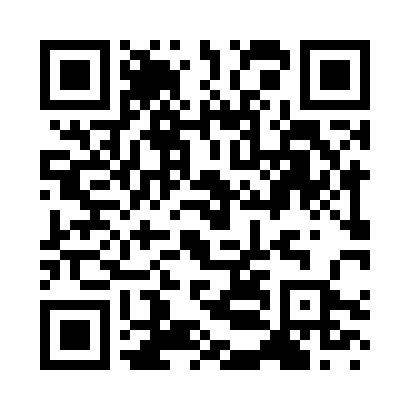 Prayer times for Alvisopoli, ItalyWed 1 May 2024 - Fri 31 May 2024High Latitude Method: Angle Based RulePrayer Calculation Method: Muslim World LeagueAsar Calculation Method: HanafiPrayer times provided by https://www.salahtimes.comDateDayFajrSunriseDhuhrAsrMaghribIsha1Wed3:555:551:056:068:1610:092Thu3:525:541:056:078:1810:113Fri3:505:521:056:088:1910:134Sat3:485:511:056:098:2010:155Sun3:465:491:056:098:2110:176Mon3:435:481:056:108:2310:197Tue3:415:471:056:118:2410:218Wed3:395:451:056:128:2510:239Thu3:375:441:056:128:2610:2510Fri3:345:431:056:138:2810:2711Sat3:325:411:056:148:2910:2912Sun3:305:401:056:158:3010:3113Mon3:285:391:056:158:3110:3314Tue3:265:381:056:168:3210:3515Wed3:235:361:056:178:3410:3716Thu3:215:351:056:178:3510:3917Fri3:195:341:056:188:3610:4118Sat3:175:331:056:198:3710:4319Sun3:155:321:056:198:3810:4520Mon3:135:311:056:208:3910:4721Tue3:115:301:056:218:4010:4922Wed3:095:291:056:218:4110:5123Thu3:075:281:056:228:4310:5324Fri3:055:271:056:238:4410:5525Sat3:035:261:056:238:4510:5726Sun3:015:261:056:248:4610:5927Mon3:005:251:066:258:4711:0128Tue2:585:241:066:258:4811:0229Wed2:565:241:066:268:4911:0430Thu2:555:231:066:268:4911:0631Fri2:535:221:066:278:5011:08